Cycle 1 – Lettre aux parentsChers parents, Dans le guide méthodologique à destination des parents, il est recommandé de pouvoir proposer différentes activités régulièrement dans la semaine. Pour cette semaine 2, voici un petit guide pour vous accompagner en complément des propositions qui vous sont faites par l’enseignant en charge de la classe de votre enfant. 	
Bonne semaine,15 minutes d’écoute d’albums (et échanges sur la compréhension de l’histoire)Choisir une histoire pour la semaine et l’écouter tous les jours, en faire un support pour raconter, enrichir le vocabulaire, transformer l’histoire, inventer une autre fin.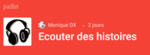 15 minutes de chants et écoutes de chants (dans plusieurs langues)Découvrir le site comptines animées et en écouter au moins deux tous les jours (une en français et une dans une autre langue)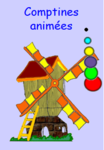 15 minutes d’oral pour raconter, inventer une histoire à partir d’un album, de situations de jeux (dinette, garage, bébés, animaux…)Toutes les activités du quotidien peuvent être un prétexte pour travailler l’oral : cuisine, jardinage, jeux…. Cette semaine, on peut vous proposer d’observer les oiseaux du jardin :http://gex-sud.circo.ac-lyon.fr/spip/IMG/pdf/activites_oiseaux-des-jardins.pdf  15 minutes sur la construction du nombre (quantité, position, associer Nb écrit en chiffre et oral…).Découvrir les jeux proposés par l’IREM de Lyon et en réaliser un plusieurs fois cette semaine :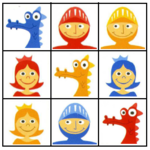 15 minutes de travail en motricité fine, graphisme.Une vidéo pour travailler la formation des lettres cursives :https://www.youtube.com/watch?v=pyMmo47eBvQ Une vidéo proposée par une ergothérapeute pour assurer une bonne tenue du crayon :https://www.youtube.com/watch?v=uYpuB2lL3ww30 minutes d’activité physique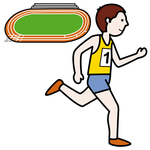 Cette semaine, athlétisme, et un focus sur courir (courir vite, courir longtemps si vous avez la possibilité de profiter d’un extérieur) En intérieur, sauter (haut, loin) est certainement plus adapté.Arts plastiques – Musique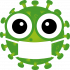 Découvrir une œuvre, un tableau Exploiter cette découverte en produisant à partir d’une contrainte (outils, matériaux, volume…)Découverte du monde - Sciences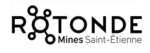 Découvrir une activité proposée sur le site de la Rotonde à partir des mallettes proposées.